В целях определения местоположения границ образуемых и изменяемых земельных участков, в соответствии с Градостроительным кодексом Российской Федерации, постановлением Правительства Российской Федерации от 19.11.2014 № 1221 «Об утверждении Правил присвоения, изменения и аннулирования адресов», решением Совета депутатов города Новосибирска от 24.05.2017 № 411 «О Порядке подготовки документации по планировке территории и признании утратившими силу отдельных решений Совета депутатов города Новосибирска», постановлением мэрии города Новосибирска от 21.09.2012 № 9615 «Об утверждении проекта планировки территории, ограниченной границей города Новосибирска, полосой отвода железной дороги, границей Первомайского района, в Советском районе», договором о развитии застроенной территории от 27.08.2018 № 54, руководствуясь Уставом города Новосибирска, ПОСТАНОВЛЯЮ:1. Утвердить проект межевания застроенной территории в границах улиц Океанской, Вяземской в границах проекта планировки территории, ограниченной границей города Новосибирска, полосой отвода железной дороги, границей Первомайского района, в Советском районе (приложение).2. Присвоить адрес образуемому земельному участку согласно приложению 1 к проекту межевания застроенной территории в границах улиц Океанской, Вяземской в границах проекта планировки территории, ограниченной границей города Новосибирска, полосой отвода железной дороги, границей Первомайского района, в Советском районе.3. Департаменту строительства и архитектуры мэрии города Новосибирска разместить постановление на официальном сайте города Новосибирска в информационно-телекоммуникационной сети «Интернет».4. Департаменту информационной политики мэрии города Новосибирска в течение семи дней со дня издания постановления обеспечить опубликование постановления.5. Контроль за исполнением постановления возложить на заместителя мэра города Новосибирска – начальника департамента строительства и архитектуры мэрии города Новосибирска.Кузнецова2275070ГУАиГПриложениек постановлению мэриигорода Новосибирскаот 15.02.2019 № 543ПРОЕКТмежевания застроенной территории в границах улиц Океанской, Вяземской в границах проекта планировки территории, ограниченной границей города Новосибирска, полосой отвода железной дороги, границей Первомайского района, в Советском районе1. Текстовая часть проекта межевания территории:1.1. Сведения об образуемом земельном участке (приложение 1).1.2. Сведения о границах территории, в отношении которой утвержден проект межевания (приложение 2).2. Чертеж межевания территории (приложение 3).____________Приложение 1к проекту межевания застроенной территории в границах улиц Океанской, Вяземской в границах проекта планировки территории, ограниченной границей города Новосибирска, полосой отвода железной дороги, границей Первомайского района, в Советском районеСВЕДЕНИЯоб образуемом земельном участке____________Приложение 2к проекту межевания застроенной территории в границах улиц Океанской, Вяземской в границах проекта планировки территории, ограниченной границей города Новосибирска, полосой отвода железной дороги, границей Первомайского района, в Советском районеСВЕДЕНИЯо границах территории, в отношении которой утвержден проект межевания____________Приложение 3к проекту межевания застроенной территории в границах улиц Океанской, Вяземской в границах проекта планировки территории, ограниченной границей города Новосибирска, полосой отвода железной дороги, границей Первомайского района, в Советском районе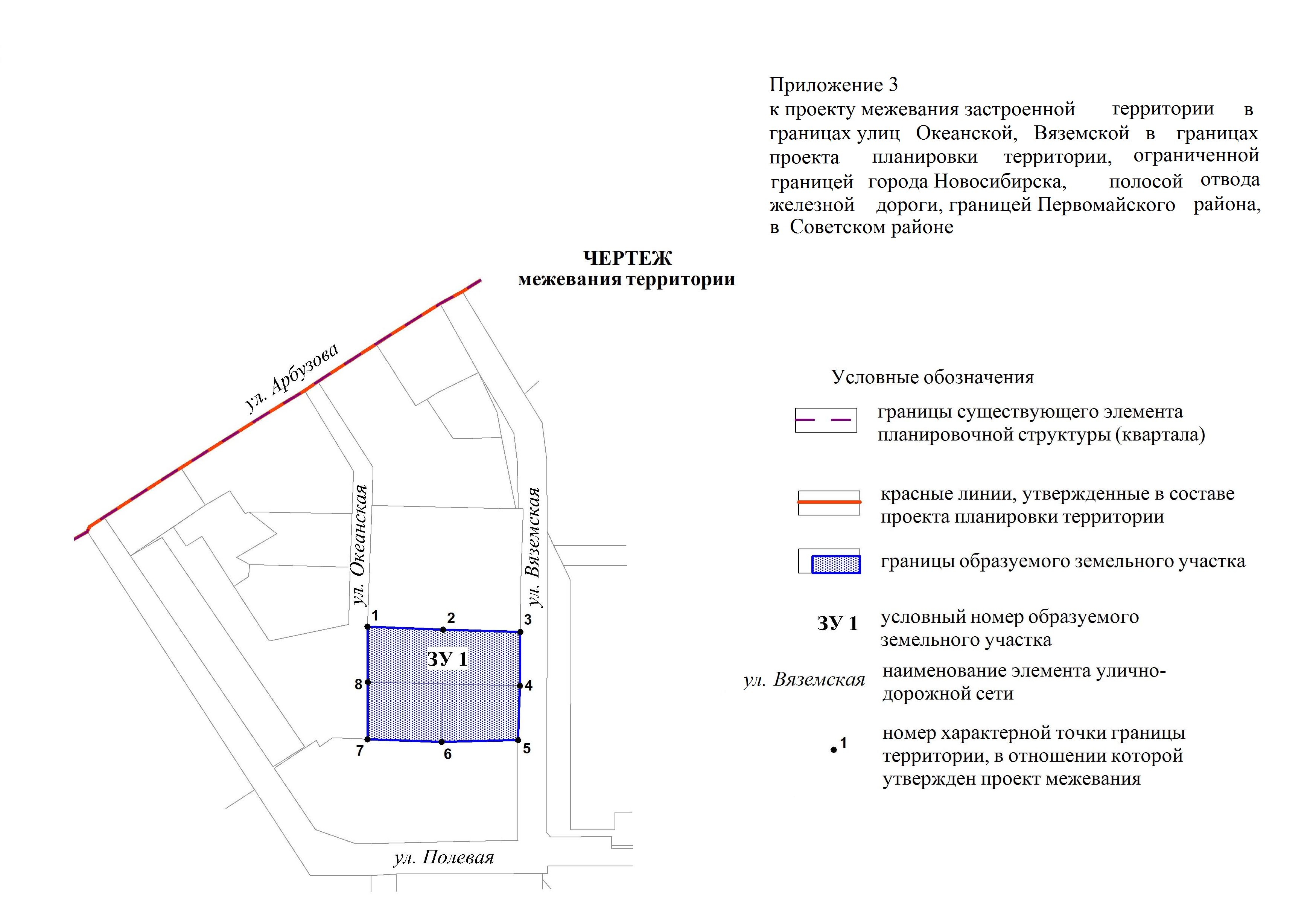 ____________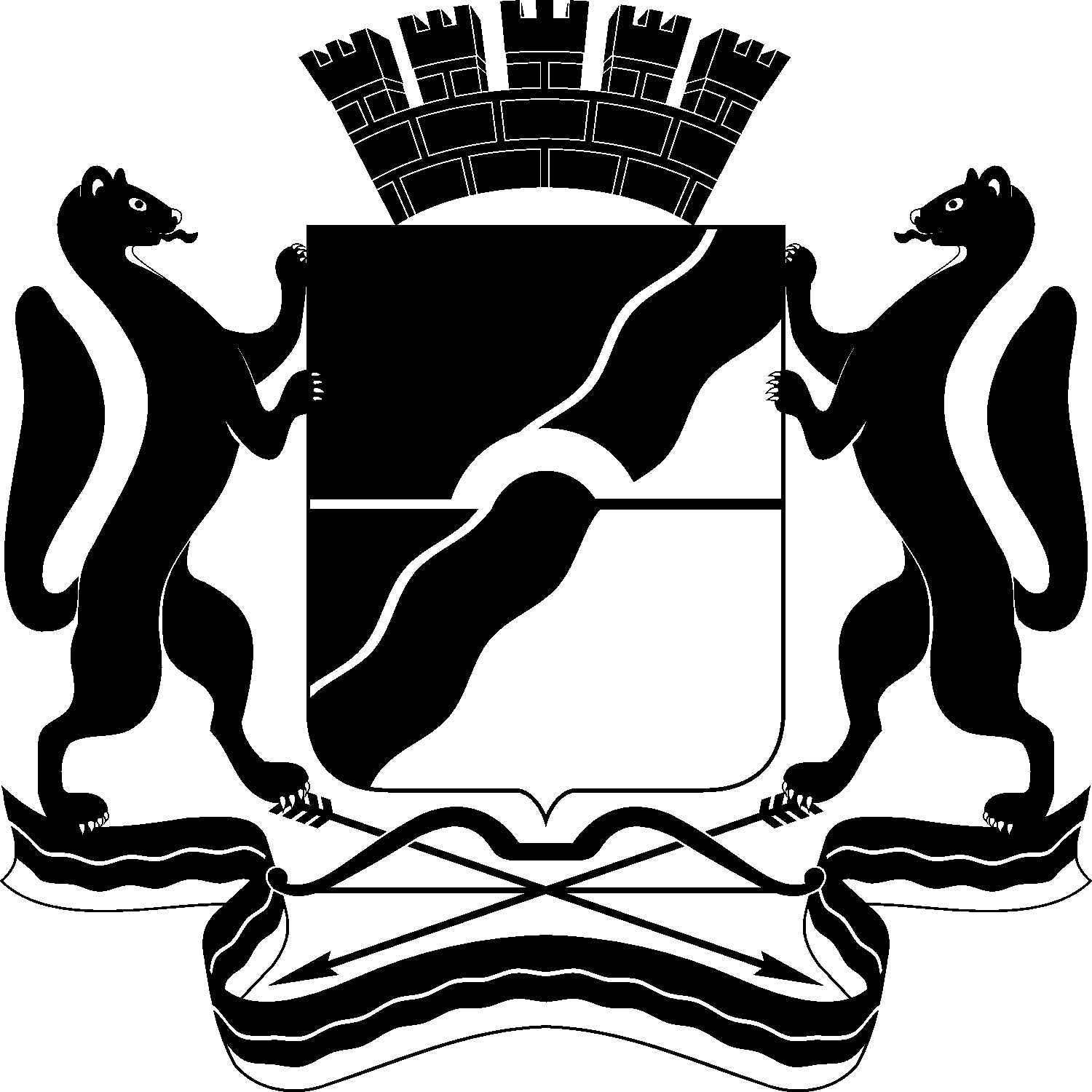 МЭРИЯ ГОРОДА НОВОСИБИРСКАПОСТАНОВЛЕНИЕОт  	  15.02.2019		№          543	О проекте межевания застроенной территории в границах улиц Океанской, Вяземской в границах проекта планировки территории, ограниченной границей города Новосибирска, полосой отвода железной дороги, границей Первомайского района, в Советском районе Мэр города НовосибирскаА. Е. ЛокотьУсловный номеробразуемого земельного участка на чертеже межеваниятерриторииУчетный номер кадастрового кварталаВид разрешенного использованияобразуемого земельного участкав соответствии с проектомпланировки территорииПлощадьобразуемого земельного участка, гаАдресземельного участкаВозможный способ образования земельного участка123456ЗУ 154:35:091377Среднеэтажная жилая застройка − многоквартирные среднеэтажные дома; подземные гаражи; автостоянки; объекты обслуживания жилой застройки во встроенных, пристроенных и встроенно-пристроенных помещениях многоквартирного среднеэтажного дома;многоэтажная жилая застройка (высотная застройка) − многоквартирные многоэтажные дома; подземные гаражи; автостоянки; объекты обслуживания жилой застройки во встроенных, пристроенных и встроенно-пристроенных помещениях многоквартирного многоэтажного дома в отдельных помещениях многоквартирного многоэтажного дома;коммунальное обслуживание – котельные; насосные станции; водопроводы; линии электропередачи; трансформаторные подстанции; распределительные пункты; газопроводы; линии связи; канализация; стоянки; объекты для приема физических и юридических лиц в связи с предоставлением им коммунальных услуг0,6711Российская Федерация, Новосибирская область, городской округ город Новосибирск, город Новосибирск, ул. Вяземская, з/у 5Перераспределение земельных участков с кадастровыми номерами 54:35:091377:12, 54:35:091377:417 с землями, государственная собственность на которые не разграничена№ точкиКоординатыКоординаты№ точкиXY1231469741,4804209304,2422469739,2494209351,9713469737,2894209400,5654469703,3354209399,7895469669,0674209398,4196469668,4524209350,2077469670,6634209303,5198469706,5684209304,173